Leamington Farmers Market Application Form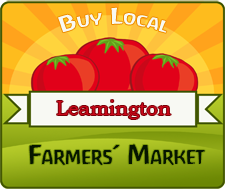 Vendor InformationName:__________________________________________________________Address:_________________________________________________________Phone Number:______________________ Cell:__________________________Email address:_____________________________________________________Company InformationName of Company:__________________________________________________Products being sold:_________________________________________________Website:___________________________________________________________Fees______$20 Charge weekly ______$5 Hydro charge if needed per week ______Attached one (1) Hold Harmless Agreement, Vendor Regulations and Vendor Prices_________________________				_______________________Signature							Date_________________________				________________________    Witness                     				           Date			VENDOR’S CODE OF CONDUCT 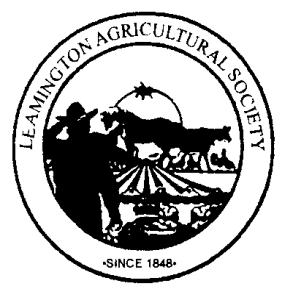 By signing this document, you are indicating that you have read and understand all the terms herein and agree to abide by them.The following actions by vendors or committee members are considered inappropriate a may result in loss of Vendor privileges or committee membership.Discouraging other vendors from joining the Leamington Farmers Market.Negative comments about the Society or vendors of the Leamington Farmers Market whether verbally, written or on any social media.Disclosure of private and confidential information obtained  through attendance at meetings or through written correspondence If your table is vacant for two (2) consecutive weeks, it will be rented to another vendor and you will go back on the waiting list.Vendors at the Leamington Farmers Market are on a week to week rental basis.Acceptance of vendors at the Leamington Farmers market is at the discretion of the Market Committee.Complaints, concerns or requests must be addressed directly to the Market Committee of the Board only.  The complaint must be put in writing, signed and submitted to a committee member and will be dealt with and kept in complete confidentiality.These regulations are being put in place so that participants are treated equally and to protect vendors from negativity that may affect their business.Signed: ______________________________Dated: _______________________________HOLD HARMLESS AGREEMENT FOR LEAMINGTON FARMERS’ MARKET VENDORS ONLY					Shall indemnify and hold harmless theLEAMINGTON DISTRICT AGRICULTURAL SOCIETY, their members, agents and employees from and against all claims, losses, costs, damages, actions, suits or proceedings by any third parties that may arise out of , or may attribute to, all operations performed by or carried out by 					 his agents, employees, or servants, or anyone for whose acts he may be held liable, howsoever caused.Dated:				Signed by:						Witnessed by:(Signature of Vendor)Address of Vendor					Address of WitnessTHIS DOCUMENT MUST BE COMPLETELY FILLED OUT TO BE VALID!		Leamington Farmers Market Vendor RegulationsMay 1, 2017Regular Hours9:00 am to 2:00 pmRegulationsAll vendors must be set up by specified opening of the Market (9:00am), unless you have made prior arrangements with the directors in charge of the MarketAll vendors will have their rented area neat and tidy for market opening.  No displays in any of the isle ways or in front of your space.All vendors will dress appropriately, no short shorts and halter tops.All vendors will respect their neighbours, participants, and guests at our Market.  Any inappropriate language and behaviour by any vendor to others will be immediately dismissed from the market.All vendors will not tear down until specified time of 1:50 pm, unless you have made arrangements with the directors of the Market.If a vendor has a complaint it will be brought to the attention of the Committee and Society in writing.  Any complaints not signed will not be reviewed but the Committee or the Board of Directors.Any Vendors not complying with regulations will receive a verbal warning from the Committee and Society If said vendors are still not in compliance a written notice from the Farmers Market Committee and the Board of Directors will be issued.  After receiving these 2 warning the vendor is still uncooperative or causing a disruption the Market committee will revoke your vendor application from the Leamington Farmers Market.ParkingAll vendors after unloading for setup will park their vehicles away from the Market to allow our guests to the Market more convenient parking spots.  If the Market Committee finds a vendor parking where our guests park you will be asked to move you vehicle. Vendors must contact the committee before closing of market day to confirm if they will be absent or no longer be participating in the Farmers MarketTo keep your vendor space whether you are absent or not you must pay for the rental amount each week.  If payment arrangement are not made you forfeit your space. The Leamington District Agricultural Society and the Farmers Market Committee has been pleased with the rapport it has between Vendors at the Market.  We look forward to this continued support and co-operation from all parties.  